333Please fill in 1 order form for each childPlease fill in 1 order form for each childPlease fill in 1 order form for each childPlease fill in 1 order form for each childPlease fill in 1 order form for each childPlease fill in 1 order form for each childPlease fill in 1 order form for each childPlease fill in 1 order form for each childPlease fill in 1 order form for each childPlease fill in 1 order form for each childPlease fill in 1 order form for each childPlease fill in 1 order form for each child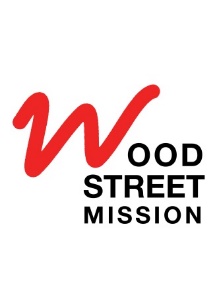 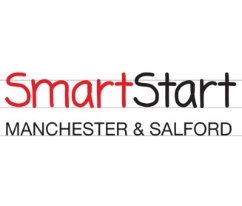 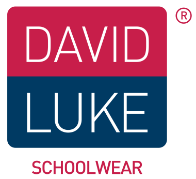 Parent/Carer Name:Parent/Carer Name:Parent/Carer Name:Parent/Carer Address:Parent/Carer Address:Parent/Carer Address:Postcode:Postcode:Postcode:TelephoneTelephoneTelephoneChild's Date of Birth:Child's Date of Birth:Child's Date of Birth:Uniform pack number:Uniform pack number:Uniform pack number:Uniform pack number:Uniform pack number:Please return this order form to Wood Street MissionPlease return this order form to Wood Street MissionPlease return this order form to Wood Street MissionPlease return this order form to Wood Street MissionPlease return this order form to Wood Street MissionPlease return this order form to Wood Street MissionPlease return this order form to Wood Street MissionPlease return this order form to Wood Street MissionPlease return this order form to Wood Street MissionPlease return this order form to Wood Street MissionPlease return this order form to Wood Street MissionPlease return this order form to Wood Street MissionPlease return this order form to Wood Street MissionPlease return this order form to Wood Street MissionPlease return this order form to Wood Street MissionItemItemItemColour (Circle Appropriate)Colour (Circle Appropriate)Colour (Circle Appropriate)Colour (Circle Appropriate)Size (Circle Appropriate)Size (Circle Appropriate)Size (Circle Appropriate)Size (Circle Appropriate)Size (Circle Appropriate)Size (Circle Appropriate)QtyQtyBoys Senior TrousersBoys Senior TrousersBoys Senior TrousersBlack, GreyBlack, GreyBlack, GreyBlack, Grey24R, 25R, 27S, 27R, 27L, 28S, 28R, 28L, 29S, 29R, 29L, 30S, 30R, 30L, 32S, 32R, 32L, 34S, 34R, 34L, 36, 3824R, 25R, 27S, 27R, 27L, 28S, 28R, 28L, 29S, 29R, 29L, 30S, 30R, 30L, 32S, 32R, 32L, 34S, 34R, 34L, 36, 3824R, 25R, 27S, 27R, 27L, 28S, 28R, 28L, 29S, 29R, 29L, 30S, 30R, 30L, 32S, 32R, 32L, 34S, 34R, 34L, 36, 3824R, 25R, 27S, 27R, 27L, 28S, 28R, 28L, 29S, 29R, 29L, 30S, 30R, 30L, 32S, 32R, 32L, 34S, 34R, 34L, 36, 3824R, 25R, 27S, 27R, 27L, 28S, 28R, 28L, 29S, 29R, 29L, 30S, 30R, 30L, 32S, 32R, 32L, 34S, 34R, 34L, 36, 3824R, 25R, 27S, 27R, 27L, 28S, 28R, 28L, 29S, 29R, 29L, 30S, 30R, 30L, 32S, 32R, 32L, 34S, 34R, 34L, 36, 38Girls Senior TrousersGirls Senior TrousersGirls Senior TrousersBlack, GreyBlack, GreyBlack, GreyBlack, Grey22S, 22R, 22L, 23S, 23R, 23L, 24S, 24R, 24L, 25S, 25R, 25L, 26S, 26R, 26L, 27S, 27R, 27L, 28S, 28R, 28L, 29S, 29R, 29L, 30S, 30R, 30L (goes up in 2's)22S, 22R, 22L, 23S, 23R, 23L, 24S, 24R, 24L, 25S, 25R, 25L, 26S, 26R, 26L, 27S, 27R, 27L, 28S, 28R, 28L, 29S, 29R, 29L, 30S, 30R, 30L (goes up in 2's)22S, 22R, 22L, 23S, 23R, 23L, 24S, 24R, 24L, 25S, 25R, 25L, 26S, 26R, 26L, 27S, 27R, 27L, 28S, 28R, 28L, 29S, 29R, 29L, 30S, 30R, 30L (goes up in 2's)22S, 22R, 22L, 23S, 23R, 23L, 24S, 24R, 24L, 25S, 25R, 25L, 26S, 26R, 26L, 27S, 27R, 27L, 28S, 28R, 28L, 29S, 29R, 29L, 30S, 30R, 30L (goes up in 2's)22S, 22R, 22L, 23S, 23R, 23L, 24S, 24R, 24L, 25S, 25R, 25L, 26S, 26R, 26L, 27S, 27R, 27L, 28S, 28R, 28L, 29S, 29R, 29L, 30S, 30R, 30L (goes up in 2's)22S, 22R, 22L, 23S, 23R, 23L, 24S, 24R, 24L, 25S, 25R, 25L, 26S, 26R, 26L, 27S, 27R, 27L, 28S, 28R, 28L, 29S, 29R, 29L, 30S, 30R, 30L (goes up in 2's)Boys Junior TrousersBoys Junior TrousersBoys Junior TrousersBlack, GreyBlack, GreyBlack, GreyBlack, Grey2/3, 3/4, 5/6, 6/7, 7/8, 9/10, 10/11, 11/122/3, 3/4, 5/6, 6/7, 7/8, 9/10, 10/11, 11/122/3, 3/4, 5/6, 6/7, 7/8, 9/10, 10/11, 11/122/3, 3/4, 5/6, 6/7, 7/8, 9/10, 10/11, 11/122/3, 3/4, 5/6, 6/7, 7/8, 9/10, 10/11, 11/122/3, 3/4, 5/6, 6/7, 7/8, 9/10, 10/11, 11/12Girls Junior TrousersGirls Junior TrousersGirls Junior TrousersBlack, GreyBlack, GreyBlack, GreyBlack, Grey3/4, 5/6, 6/7, 7/8, 8/9, 9/10, 10/11, 11/123/4, 5/6, 6/7, 7/8, 8/9, 9/10, 10/11, 11/123/4, 5/6, 6/7, 7/8, 8/9, 9/10, 10/11, 11/123/4, 5/6, 6/7, 7/8, 8/9, 9/10, 10/11, 11/123/4, 5/6, 6/7, 7/8, 8/9, 9/10, 10/11, 11/123/4, 5/6, 6/7, 7/8, 8/9, 9/10, 10/11, 11/12Girls Skirt(waist" / length")Girls Skirt(waist" / length")Girls Skirt(waist" / length")Navy, Grey, BlackNavy, Grey, BlackNavy, Grey, BlackNavy, Grey, Black22/18", 22/20", 22/22", 24/18", 24/20", 24/22", 26/18", 26/20", 26/22", 28/18", 28/20", 28/22", 30/18", 30/20", 30/22" (goes up in 2's)22/18", 22/20", 22/22", 24/18", 24/20", 24/22", 26/18", 26/20", 26/22", 28/18", 28/20", 28/22", 30/18", 30/20", 30/22" (goes up in 2's)22/18", 22/20", 22/22", 24/18", 24/20", 24/22", 26/18", 26/20", 26/22", 28/18", 28/20", 28/22", 30/18", 30/20", 30/22" (goes up in 2's)22/18", 22/20", 22/22", 24/18", 24/20", 24/22", 26/18", 26/20", 26/22", 28/18", 28/20", 28/22", 30/18", 30/20", 30/22" (goes up in 2's)22/18", 22/20", 22/22", 24/18", 24/20", 24/22", 26/18", 26/20", 26/22", 28/18", 28/20", 28/22", 30/18", 30/20", 30/22" (goes up in 2's)22/18", 22/20", 22/22", 24/18", 24/20", 24/22", 26/18", 26/20", 26/22", 28/18", 28/20", 28/22", 30/18", 30/20", 30/22" (goes up in 2's)PoloshirtPoloshirtPoloshirtWhite, Red, Sky blue, Gold, BottleWhite, Red, Sky blue, Gold, BottleWhite, Red, Sky blue, Gold, BottleWhite, Red, Sky blue, Gold, Bottle2/3, 3/4, 4/5, 5/6, 7/8, 9/10, 11/12, 12/13, 13, S, M, L, XL2/3, 3/4, 4/5, 5/6, 7/8, 9/10, 11/12, 12/13, 13, S, M, L, XL2/3, 3/4, 4/5, 5/6, 7/8, 9/10, 11/12, 12/13, 13, S, M, L, XL2/3, 3/4, 4/5, 5/6, 7/8, 9/10, 11/12, 12/13, 13, S, M, L, XL2/3, 3/4, 4/5, 5/6, 7/8, 9/10, 11/12, 12/13, 13, S, M, L, XL2/3, 3/4, 4/5, 5/6, 7/8, 9/10, 11/12, 12/13, 13, S, M, L, XLSweatshirtSweatshirtSweatshirtNavy, Red, Royal blue,   Bottle green, Maroon, BlackNavy, Red, Royal blue,   Bottle green, Maroon, BlackNavy, Red, Royal blue,   Bottle green, Maroon, BlackNavy, Red, Royal blue,   Bottle green, Maroon, Black3/4, 4/5, 5/6, 7/8, 9/10, 11/12, 12/13, 13, S, M, L, XL3/4, 4/5, 5/6, 7/8, 9/10, 11/12, 12/13, 13, S, M, L, XL3/4, 4/5, 5/6, 7/8, 9/10, 11/12, 12/13, 13, S, M, L, XL3/4, 4/5, 5/6, 7/8, 9/10, 11/12, 12/13, 13, S, M, L, XL3/4, 4/5, 5/6, 7/8, 9/10, 11/12, 12/13, 13, S, M, L, XL3/4, 4/5, 5/6, 7/8, 9/10, 11/12, 12/13, 13, S, M, L, XLLong Sleeve ShirtLong Sleeve ShirtLong Sleeve ShirtWhite, BlueWhite, BlueWhite, BlueWhite, Blue2/3, 3/4, 4/5, 5/6, 7/8, 9/10, 11/12, 12/13, 13, S, M, L, XL2/3, 3/4, 4/5, 5/6, 7/8, 9/10, 11/12, 12/13, 13, S, M, L, XL2/3, 3/4, 4/5, 5/6, 7/8, 9/10, 11/12, 12/13, 13, S, M, L, XL2/3, 3/4, 4/5, 5/6, 7/8, 9/10, 11/12, 12/13, 13, S, M, L, XL2/3, 3/4, 4/5, 5/6, 7/8, 9/10, 11/12, 12/13, 13, S, M, L, XL2/3, 3/4, 4/5, 5/6, 7/8, 9/10, 11/12, 12/13, 13, S, M, L, XLShort Sleeve ShirtShort Sleeve ShirtShort Sleeve ShirtWhite, BlueWhite, BlueWhite, BlueWhite, Blue2/3, 3/4, 4/5, 5/6, 7/8, 9/10, 11/12, 12/13, 13, S, M, L, XL2/3, 3/4, 4/5, 5/6, 7/8, 9/10, 11/12, 12/13, 13, S, M, L, XL2/3, 3/4, 4/5, 5/6, 7/8, 9/10, 11/12, 12/13, 13, S, M, L, XL2/3, 3/4, 4/5, 5/6, 7/8, 9/10, 11/12, 12/13, 13, S, M, L, XL2/3, 3/4, 4/5, 5/6, 7/8, 9/10, 11/12, 12/13, 13, S, M, L, XL2/3, 3/4, 4/5, 5/6, 7/8, 9/10, 11/12, 12/13, 13, S, M, L, XLLong Sleeve BlouseLong Sleeve BlouseLong Sleeve BlouseWhite, BlueWhite, BlueWhite, BlueWhite, Blue2/3, 3/4, 4/5, 5/6, 7/8, 9/10, 11/12, 12/13, 13, S, M, L, XL2/3, 3/4, 4/5, 5/6, 7/8, 9/10, 11/12, 12/13, 13, S, M, L, XL2/3, 3/4, 4/5, 5/6, 7/8, 9/10, 11/12, 12/13, 13, S, M, L, XL2/3, 3/4, 4/5, 5/6, 7/8, 9/10, 11/12, 12/13, 13, S, M, L, XL2/3, 3/4, 4/5, 5/6, 7/8, 9/10, 11/12, 12/13, 13, S, M, L, XL2/3, 3/4, 4/5, 5/6, 7/8, 9/10, 11/12, 12/13, 13, S, M, L, XLShort Sleeve BlouseShort Sleeve BlouseShort Sleeve BlouseWhite, BlueWhite, BlueWhite, BlueWhite, Blue2/3, 3/4, 4/5, 5/6, 7/8, 9/10, 11/12, 12/13, 13, S, M, L, XL2/3, 3/4, 4/5, 5/6, 7/8, 9/10, 11/12, 12/13, 13, S, M, L, XL2/3, 3/4, 4/5, 5/6, 7/8, 9/10, 11/12, 12/13, 13, S, M, L, XL2/3, 3/4, 4/5, 5/6, 7/8, 9/10, 11/12, 12/13, 13, S, M, L, XL2/3, 3/4, 4/5, 5/6, 7/8, 9/10, 11/12, 12/13, 13, S, M, L, XL2/3, 3/4, 4/5, 5/6, 7/8, 9/10, 11/12, 12/13, 13, S, M, L, XLSize GuideSize GuideSize GuideSize GuideSize GuideSize GuideSize GuideSize GuideSize GuideSize GuideSize GuideSize GuideSize GuideSize GuideSize GuideSize GuideSize GuideSize GuideSize GuideSize GuideSize GuideSize GuideSize GuideSize GuideAgeBoys TrousersGirls TrousersGirls TrousersSkirtsPolo/SweatsShirts (collar)Shirts (collar)Shirts (collar)Blouses (chest)Blouses (chest)Blazers2/320"20"20"18"10.5"10.5"10.5"3/420"20"20"20"20"11"11"11"22"22"4/521"21"21"20"22"11"11"11"22"22"5/622"21"21"20"24"11.5"11.5"11.5"24"24"6/722"22"22"22"24"12"12"12"24"24"7/823"22"22"22"26"12"12"12"26"26"8/924"23"23"24"26"12.5"12.5"12.5"26"26"9/1025"24"24"24"28"13"13"13"28"28"11/1227"25"25"26"30"13"13"13"30"30"30/32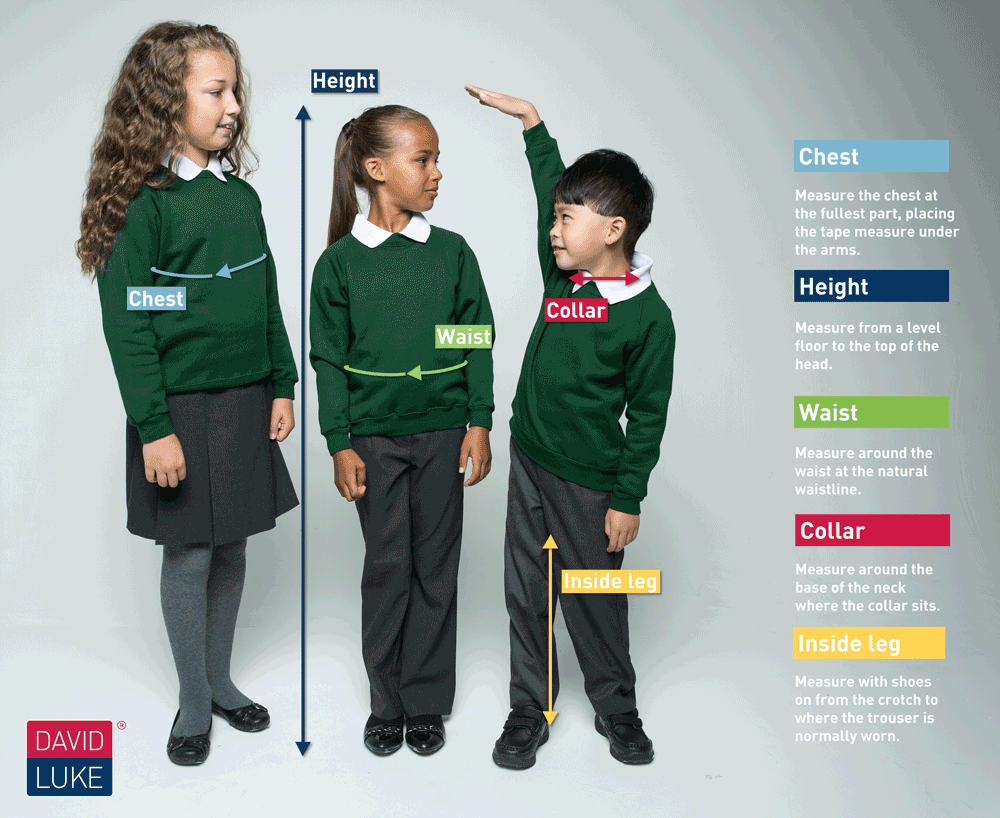 12/1328"26"26"26"32"14"14"14"30"30"321329"27"27"28"34" (S)14"14"14"32"32"34/361430"28"28"28"36" (M)15"15"15"34"34"36/381532"29"29"30"38" (L)15"15"15"36"36"38/401634"30"30"30"42" (XL)16"16"16"38"38"42/44*Skirts sizes are waist and length measurements (waist" size 1st / length" 2nd)*Skirts sizes are waist and length measurements (waist" size 1st / length" 2nd)*Skirts sizes are waist and length measurements (waist" size 1st / length" 2nd)*Skirts sizes are waist and length measurements (waist" size 1st / length" 2nd)*Skirts sizes are waist and length measurements (waist" size 1st / length" 2nd)*Skirts sizes are waist and length measurements (waist" size 1st / length" 2nd)*Skirts sizes are waist and length measurements (waist" size 1st / length" 2nd)*Skirts sizes are waist and length measurements (waist" size 1st / length" 2nd)*Skirts sizes are waist and length measurements (waist" size 1st / length" 2nd)*Skirts sizes are waist and length measurements (waist" size 1st / length" 2nd)*Skirts sizes are waist and length measurements (waist" size 1st / length" 2nd)*Skirts sizes are waist and length measurements (waist" size 1st / length" 2nd)*Skirts sizes are waist and length measurements (waist" size 1st / length" 2nd)*Skirts sizes are waist and length measurements (waist" size 1st / length" 2nd)*Skirts sizes are waist and length measurements (waist" size 1st / length" 2nd)*Skirts sizes are waist and length measurements (waist" size 1st / length" 2nd)*Skirts sizes are waist and length measurements (waist" size 1st / length" 2nd)*Skirts sizes are waist and length measurements (waist" size 1st / length" 2nd)*Skirts sizes are waist and length measurements (waist" size 1st / length" 2nd)*Skirts are available in length 18", 20" or 22"*Skirts are available in length 18", 20" or 22"*Skirts are available in length 18", 20" or 22"*Skirts are available in length 18", 20" or 22"*Skirts are available in length 18", 20" or 22"*Skirts are available in length 18", 20" or 22"*Skirts are available in length 18", 20" or 22"*Skirts are available in length 18", 20" or 22"*Skirts are available in length 18", 20" or 22"*Skirts are available in length 18", 20" or 22"*Skirts are available in length 18", 20" or 22"*Skirts are available in length 18", 20" or 22"*Skirts are available in length 18", 20" or 22"*Skirts are available in length 18", 20" or 22"*Skirts are available in length 18", 20" or 22"*Skirts are available in length 18", 20" or 22"*Skirts are available in length 18", 20" or 22"*Trousers sizes are Waist and Short(S)length, Regular(R) length, or Long(L) length*Trousers sizes are Waist and Short(S)length, Regular(R) length, or Long(L) length*Trousers sizes are Waist and Short(S)length, Regular(R) length, or Long(L) length*Trousers sizes are Waist and Short(S)length, Regular(R) length, or Long(L) length*Trousers sizes are Waist and Short(S)length, Regular(R) length, or Long(L) length*Trousers sizes are Waist and Short(S)length, Regular(R) length, or Long(L) length*Trousers sizes are Waist and Short(S)length, Regular(R) length, or Long(L) length*Trousers sizes are Waist and Short(S)length, Regular(R) length, or Long(L) length*Trousers sizes are Waist and Short(S)length, Regular(R) length, or Long(L) length*Trousers sizes are Waist and Short(S)length, Regular(R) length, or Long(L) length*Trousers sizes are Waist and Short(S)length, Regular(R) length, or Long(L) length*Trousers sizes are Waist and Short(S)length, Regular(R) length, or Long(L) length*Trousers sizes are Waist and Short(S)length, Regular(R) length, or Long(L) length*Trousers sizes are Waist and Short(S)length, Regular(R) length, or Long(L) length*Trousers sizes are Waist and Short(S)length, Regular(R) length, or Long(L) length*Trousers sizes are Waist and Short(S)length, Regular(R) length, or Long(L) length*Trousers sizes are Waist and Short(S)length, Regular(R) length, or Long(L) length*Trousers sizes are Waist and Short(S)length, Regular(R) length, or Long(L) length*Trousers sizes are Waist and Short(S)length, Regular(R) length, or Long(L) length*Trousers sizes are Waist and Short(S)length, Regular(R) length, or Long(L) length*Ages are intended as a guide. Measuring is more reliable method.*Ages are intended as a guide. Measuring is more reliable method.*Ages are intended as a guide. Measuring is more reliable method.*Ages are intended as a guide. Measuring is more reliable method.*Ages are intended as a guide. Measuring is more reliable method.*Ages are intended as a guide. Measuring is more reliable method.*Ages are intended as a guide. Measuring is more reliable method.*Ages are intended as a guide. Measuring is more reliable method.*Ages are intended as a guide. Measuring is more reliable method.*Ages are intended as a guide. Measuring is more reliable method.*Ages are intended as a guide. Measuring is more reliable method.*Ages are intended as a guide. Measuring is more reliable method.*Ages are intended as a guide. Measuring is more reliable method.*Ages are intended as a guide. Measuring is more reliable method.*Ages are intended as a guide. Measuring is more reliable method.*Ages are intended as a guide. Measuring is more reliable method.*Ages are intended as a guide. Measuring is more reliable method.